Сумська міська радаVIІ СКЛИКАННЯ L СЕСІЯРІШЕННЯвід 28 листопада 2018 року № 4218-МРм. СумиРозглянувши звернення громадян, надані документи, відповідно до протоколу засідання постійної комісії з питань архітектури, містобудування, регулювання земельних відносин, природокористування та екології Сумської міської ради від 04.10.2018 № 129, статей 12, 40, частини 5 статті 116, 118, 121 Земельного кодексу України, статті 50 Закону України «Про землеустрій», керуючись пунктом 34 частини першої статті 26 Закону України «Про місцеве самоврядування в Україні», Сумська міська рада ВИРІШИЛА:	Відмовити в наданні дозволу на розроблення проектів землеустрою щодо відведення земельних ділянок у власність громадянам для будівництва і обслуговування жилого будинку, господарських будівель і споруд у зв’язку з невідповідністю місця розташування земельних ділянок вимогам законів, прийнятих відповідно до них нормативно-правових актів згідно з додатком.Сумський міський голова                                                                    О.М. ЛисенкоВиконавець: Клименко Ю.М.                      Бондаренко Я.О.Додатокдо рішення Сумської міської ради «Про відмову в наданні дозволу на розроблення проектів землеустрою щодо відведення земельних ділянок громадянам»від 28 листопада 2018 року № 4218-МРСПИСОКгромадян, яким відмовляється в наданні дозволу на розроблення проектів землеустрою щодо відведення земельних ділянок для будівництва і обслуговування жилого будинку, господарських будівель і споруд Сумський міський голова                                                                                                                                                      О.М. ЛисенкоВиконавець: Клименко Ю.М.                    Бондаренко Я.О.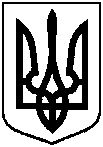 Про відмову в наданні дозволу на розроблення проектів землеустрою щодо відведення земельних ділянок громадянам № з/пПрізвище, ім’я, по батькові, реєстраційний номер облікової картки платника податків або серія та номер паспортаАдреса земельної ділянкиОрієнтовна площа земельної ділянки,гаУмовинадання123451.Пащенко Олександр В’ячеславовичвул. Карбишева, між буд. № 46 та               буд. № 490,1000власність2.Ляпа Сергій Володимировичвул. Карбишева, між буд. № 46 та               буд. № 490,1000власність3.Мелащенко Михайло Леонідовичвул. Карбишева0,0900власність4.Притула Роман Сергійовичв районі пров. Карбишева0,1000власність5.Коваленко Ростислав Вікторовичвул. Кринична0,1000власність6.Пащенко Олександр В’ячеславовичвул. Кринична0,1000власність7.Ляпа Сергій Володимировичвул. Кринична 0,1000власність8.Пачема Владислав Андрійовичвул. Кринична0,1000власність9.Ладика Олександр Петровичпроїзд Андріївський0,1000власність10.Денисенко Сергій Сергійовичпроїзд Андріївський0,1000власність11.Пащенко Олександр В’ячеславовичпроїзд Андріївський0,1000власність12.Ляпа Сергій Володимировичпроїзд Андріївський0,1000власність13.Голуб Андрій Івановичвул. Новолепехівська0,1000власність14.Приходченко Вячеслав Леонідовичвул. Льотна0,1000власність15.Арзамасцев Сергій Олександровичв районі вул. Льотна та просп. Козацький0,1000власність16.Сахно Олександр Володимировичвул. Заливна, навпроти буд. № 320,1000власність17.Цевіль Роман Сергійовичвул. Південна, біля буд. № 10,1000власність18.Сахно Олександр Володимировичвул. Джерельна, навпроти буд. № 190,1000власність19.Мамонов Віталій Володимировичвул. Гулака Артемовського0,1000власність20.Талан Сергій Миколайовичвул. Осіння 0,1000власність21.Новиков Олексій Валерійович вул. Руднєва, навпроти буд. № 1080,0600власність22.Стрельцов Артем Геннадійовичвул. Руднєва, навпроти буд. № 1080,1000власність23.Христич Ярослав Ярославовичвул. Р. Корсакова0,1000власність24.Христич Ярослав Ярославовичвул. Лебединська0,1000власність25.Балика Юрій Борисовичвул. Лебединська0,1000власність26.Сілін Валерій Вікторовичвул. Р. Корсакова0,1000власність27.Сілін Валерій Вікторовичвул. Лебединська0,1000власність28.Саєнко Вячеслав Ігоревичвул. Лебединська0,1000власність29.Даниленко Євген Валерійовичвул. Лебединська0,1000власність30.Даниленко Ігор Валерійовичвул. Лебединська0,1000власність31.Мажурний Дмитро Віталійовичвул. Лебединська0,1000власність32.Вязовченко Ігор Анатолійовичперехрестя вул. Герасима Кондратьєва та просп. Козацький0,1000власність33.Слободенюк Сергій Олександровичрайон вул. Лебединська та                      просп. Козацький0,0800власність34.Бобровський Олег Миколайовичрайон вул. Лебединська та                      просп. Козацький0,1000власність35.Новак Сергій Олександровичрайон вул. Лебединська та                      просп. Козацький0,1000власність36.Собачій Сергій Анатолійовичрайон вул. Лебединська та                      просп. Козацький0,1000власність37.Кібець Костянтин Борисовичвул. Грушевського, біля бу. № 330,1000власність38.Ілляшенко Олександр Валентиновичвул. Грушевського, біля бу. № 350,1000власність39.Ігнатенко Олександр Сергійовичвул. Грушевського, біля бу. № 370,1000власність40.Лисенко Дмитро Васильовичвул. Косівщинська, 570,1000власність41.Бондар Віталій Анатолійовичвул. Іллінська, біля буд. № 410,1000власність42.Сафронов Дмитро Володимировичпроїзд Андріївський0,1000власність43.Шевченко Геннадій Івановичрайон вул. М. Данька0,1000власність